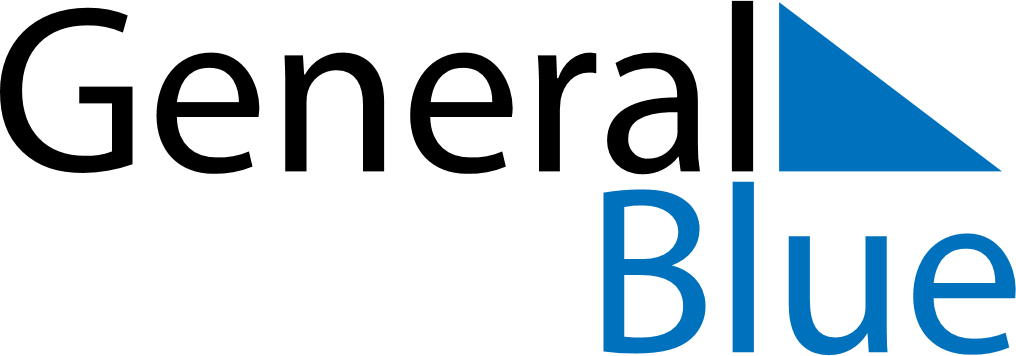 Meal PlannerOctober 7, 2019 - October 13, 2019Meal PlannerOctober 7, 2019 - October 13, 2019Meal PlannerOctober 7, 2019 - October 13, 2019Meal PlannerOctober 7, 2019 - October 13, 2019Meal PlannerOctober 7, 2019 - October 13, 2019Meal PlannerOctober 7, 2019 - October 13, 2019Meal PlannerOctober 7, 2019 - October 13, 2019Meal PlannerOctober 7, 2019 - October 13, 2019MondayOct 07TuesdayOct 08WednesdayOct 09ThursdayOct 10FridayOct 11SaturdayOct 12SundayOct 13BreakfastLunchDinner